Publicado en  el 03/08/2016 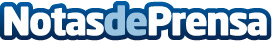 Decorar con encanto y un toque playeroEn esta ocasión, desde Decorablog traen magníficas ideas y tips para conseguir darle un toque playero a cualquier casa, esté en primera línea de mar o no, ¡A tomar notas!Datos de contacto:Nota de prensa publicada en: https://www.notasdeprensa.es/decorar-con-encanto-y-un-toque-playero Categorias: Interiorismo http://www.notasdeprensa.es